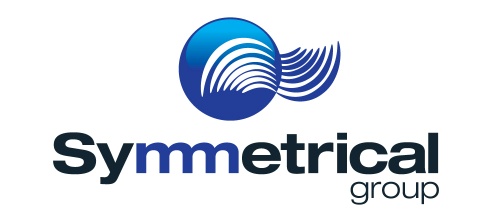 Flight Request / ConfirmationTelephone: (08) 9240 8084. Facsimile: (08) 9240 8085Request.Company:				   Contact Name:__________________   Ph: _______________ Fax: _____________  Date:_____________Reason for Travel: ______________________________________________________________________________________________Site Contact (Name and Phone):________________________________ Form Filled Out By: ______________________________________PLEASE PRINT CLEARLYNote: FLIGHT REQUESTS MUST BE RECEIVED ON THE ABOVE FAX No. A MINIMUM OF 48hrs PRIOR TO THE INTENDED FLIGHT DATE.													_______________________________________________________________________Confirmation					OFFICE USE ONLY					***CHECK-IN 30 MINS PRIOR TO DEPARTURE TIME***1. Your request will not be processed unless the requested Site contact name and phone number is inserted above.  2. Dangerous goods carriers must have own dangerous goods documentation for transportation.  Travel Requirements:3. Failure to display your HUET card or authorised Exemption Form will result in your travel being refused.  4. Personnel travelling by helicopter must wear long trousers, and fully enclosed non-slip footwear. Socks and long sleeved shirt with a collar are recommended. Maximum baggage = 10kg. Any excess baggage/freight requirements must also be booked in advance on a separate memo. All toolboxes must travel as freight via Australian Air Express.  NameCompanyOr date last worked on the siteTravel DateDepart & Arrival PointJob No.